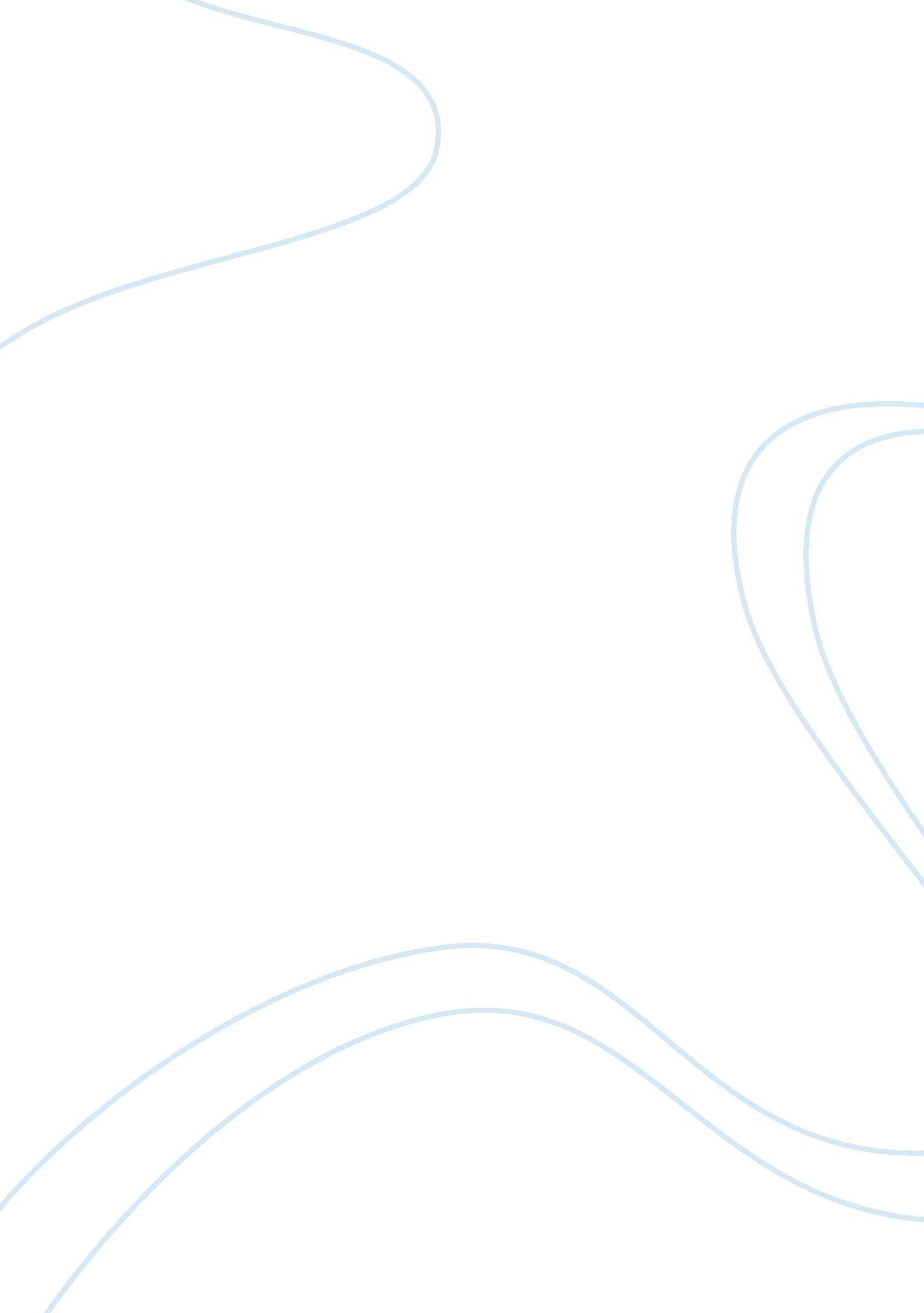 Incorrect causation from correlationLiterature, Russian Literature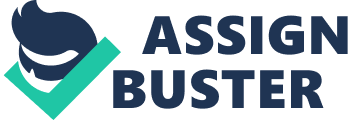 Incorrect causation from correlation U. S. Wind Industry Slammed by Tax Uncertainty, Fracking 
The article titled, “ U. S. Wind Industry Slammed by Tax Uncertainty, Fracking” by Wendy Koch explains issues regarding wind energy. It indicates that wind energy provides roughly 15 per cent of America’s electricity (Koch, 2014). Many states have held diverse views with regard to the rate at which it takes a huge land. This issue has been challenged by many people from different states in the United States. The U. S. wind industry is evolving at higher rate and many people are worried about the idea. In fact, as much as there are farmers are among those who are likely to benefit from such a huge project, some of them are likely to oppose the move (Koch, 2014). There are numerous instances when the author incorrectly infers causation from correlation. The author’s intention is to sway the readers’ minds to believe that the wind energy is for the people’s benefit. 
When a random survey is done, it is evident that the wind energy project will receive greater support from people in different states in the United States. For example, some farmers from Ottawa Valley Farm Show have disapproved the move of putting up wind turbines (Koch, 2014). Many leaders have come up with issues that demand a halt for the project because of the issues behind it. Many people believe that it is a good idea but it still needs to be acceptable by everyone. Some have approved the project; others have remained neutral regarding the matter (Koch, 2014). The position of many people is never clear because they feel the project must enhance correlation with the citizens from specific states. 
Finally, the author of the article believes that wind energy is worthwhile and should be initiated in all the states. Nonetheless, the individuals from the states demand that a consensus be reached prior to initiating the program. 
Reference 
Koch, W. (2014, April 14). U. S. wind industry slammed by tax uncertainity, fracking. USA TODAY. Retrieved April 16, 2014, from http://www. usatoday. com/story/news/nation/2014/04/10/wind-solar-grow-but-investments-fall/7511733/ 